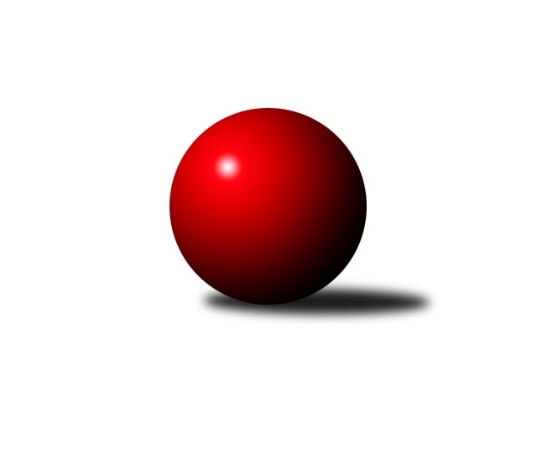 Č.12Ročník 2015/2016	13.2.2016Nejlepšího výkonu v tomto kole: 3173 dosáhlo družstvo: TJ Spartak Pelhřimov2. KLZ B 2015/2016Výsledky 12. kolaSouhrnný přehled výsledků:TJ Rostex Vyškov ˝A˝	- TJ Sokol KARE Luhačovice ˝B˝	4:4	2992:3052	10.0:14.0	13.2.TJ Jiskra Nová Bystřice	- TJ Sokol Husovice	2:6	3026:3110	9.0:15.0	13.2.TJ Spartak Pelhřimov	- KK Vyškov˝B˝	7:1	3173:2908	17.0:7.0	13.2.KK Mor.Slávia Brno	- KK PSJ Jihlava	6:2	3138:3094	11.0:13.0	13.2.HKK Olomouc ˝B˝	- TJ Sokol Vracov	5:3	3153:3068	13.0:11.0	13.2.Tabulka družstev:	1.	TJ Sokol Husovice	12	9	2	1	66.5 : 29.5 	167.5 : 120.5 	 3138	20	2.	TJ Rostex Vyškov ˝A˝	12	7	3	2	56.0 : 40.0 	150.5 : 137.5 	 3110	17	3.	HKK Olomouc ˝B˝	12	8	1	3	53.5 : 42.5 	141.5 : 146.5 	 3088	17	4.	KK Mor.Slávia Brno	12	7	0	5	55.5 : 40.5 	152.5 : 135.5 	 3089	14	5.	TJ Sokol Vracov	12	6	1	5	48.5 : 47.5 	150.5 : 137.5 	 3082	13	6.	TJ Spartak Pelhřimov	12	5	1	6	51.0 : 45.0 	154.0 : 134.0 	 3064	11	7.	TJ Jiskra Nová Bystřice	12	5	1	6	47.0 : 49.0 	142.5 : 145.5 	 3047	11	8.	KK PSJ Jihlava	12	4	0	8	39.5 : 56.5 	134.5 : 153.5 	 3004	8	9.	TJ Sokol KARE Luhačovice ˝B˝	12	2	3	7	37.5 : 58.5 	134.0 : 154.0 	 3038	7	10.	KK Vyškov˝B˝	12	1	0	11	25.0 : 71.0 	112.5 : 175.5 	 2946	2Podrobné výsledky kola:	 TJ Rostex Vyškov ˝A˝	2992	4:4	3052	TJ Sokol KARE Luhačovice ˝B˝	Lenka Wognitschová	144 	 129 	 142 	124	539 	 2:2 	 495 	 94	134 	 123	144	Hana Konečná	Monika Anderová	151 	 120 	 102 	130	503 	 2:2 	 492 	 117	134 	 130	111	Ludmila Pančochová	Michaela Kouřilová	130 	 141 	 125 	117	513 	 3:1 	 510 	 124	133 	 139	114	Andrea Katriňáková	Zuzana Štěrbová *1	107 	 117 	 110 	139	473 	 1:3 	 535 	 136	139 	 137	123	Lenka Menšíková	Pavla Fialová	133 	 115 	 116 	98	462 	 0:4 	 525 	 143	123 	 128	131	Zdenka Svobodová	Jana Vejmolová	106 	 125 	 130 	141	502 	 2:2 	 495 	 127	132 	 118	118	Hana Krajíčkovározhodčí: střídání: *1 od 61. hodu Monika TilšerováNejlepší výkon utkání: 539 - Lenka Wognitschová	 TJ Jiskra Nová Bystřice	3026	2:6	3110	TJ Sokol Husovice	Radka Budošová	123 	 136 	 141 	131	531 	 3:1 	 493 	 138	125 	 117	113	Markéta Gabrhelová	Veronika Baudyšová	108 	 128 	 133 	135	504 	 2:2 	 530 	 129	125 	 146	130	Lucie Oriňáková	Michaela Běhounová	120 	 136 	 131 	142	529 	 2:2 	 508 	 125	113 	 135	135	Eliška Kubáčková	Veronika Pýchová *1	100 	 98 	 110 	142	450 	 1:3 	 478 	 125	119 	 126	108	Monika Pšenková	Lucie Vrecková	143 	 122 	 132 	114	511 	 0:4 	 548 	 144	126 	 134	144	Ivana Pitronová	Iva Molová	135 	 128 	 119 	119	501 	 1:3 	 553 	 132	139 	 159	123	Lucie Kelpenčevovározhodčí: střídání: *1 od 57. hodu Eva KadrnožkováNejlepší výkon utkání: 553 - Lucie Kelpenčevová	 TJ Spartak Pelhřimov	3173	7:1	2908	KK Vyškov˝B˝	Ludmila Landkamerová	131 	 139 	 141 	148	559 	 3:1 	 515 	 146	126 	 128	115	Ludmila Tomiczková	Štěpánka Vytisková	130 	 132 	 124 	142	528 	 3.5:0.5 	 460 	 112	120 	 124	104	Běla Omastová	Petra Skotáková	130 	 126 	 139 	140	535 	 3.5:0.5 	 479 	 129	126 	 115	109	Jitka Usnulová	Kateřina Carnová	136 	 123 	 114 	110	483 	 2:2 	 469 	 116	109 	 125	119	Jana Kovářová	Aneta Kusiová	135 	 133 	 151 	151	570 	 4:0 	 450 	 114	100 	 105	131	Radka Suchomelová	Jozefina Vytisková	123 	 122 	 138 	115	498 	 1:3 	 535 	 131	129 	 133	142	Milana Alánovározhodčí: Nejlepší výkon utkání: 570 - Aneta Kusiová	 KK Mor.Slávia Brno	3138	6:2	3094	KK PSJ Jihlava	Michaela Slavětínská	134 	 129 	 143 	126	532 	 1:3 	 582 	 164	146 	 137	135	Kristýna Dúšková	Pavlína Březinová	132 	 130 	 132 	149	543 	 2:2 	 521 	 131	137 	 133	120	Eva Rosendorfská	Monika Rusňáková	143 	 122 	 131 	131	527 	 3:1 	 476 	 118	131 	 107	120	Eva Dušek	Pavlína Březinová	113 	 133 	 121 	131	498 	 1:3 	 513 	 137	120 	 124	132	Petra Dočkalová	Jitka Žáčková	123 	 126 	 142 	148	539 	 2:2 	 505 	 129	134 	 123	119	Šárka Vacková	Romana Sedlářová	129 	 127 	 119 	124	499 	 2:2 	 497 	 131	141 	 105	120	Simona Matulovározhodčí: Nejlepší výkon utkání: 582 - Kristýna Dúšková	 HKK Olomouc ˝B˝	3153	5:3	3068	TJ Sokol Vracov	Marie Chmelíková	131 	 132 	 108 	140	511 	 0:4 	 574 	 146	150 	 132	146	Mariana Kreuzingerová	Hana Malíšková	131 	 129 	 133 	137	530 	 3:1 	 478 	 121	141 	 108	108	Monika Niklová	Andrea Tatoušková	142 	 147 	 139 	137	565 	 3:1 	 519 	 127	124 	 130	138	Martina Šupálková	Denisa Hamplová	116 	 130 	 123 	115	484 	 2:2 	 502 	 140	137 	 120	105	Jana Mačudová	Silvie Vaňková	126 	 142 	 145 	135	548 	 4:0 	 443 	 117	83 	 121	122	Veronika Kaiserová	Jaroslava Havranová	129 	 129 	 132 	125	515 	 1:3 	 552 	 143	126 	 144	139	Hana Beranovározhodčí: Nejlepší výkon utkání: 574 - Mariana KreuzingerováPořadí jednotlivců:	jméno hráče	družstvo	celkem	plné	dorážka	chyby	poměr kuž.	Maximum	1.	Mariana Kreuzingerová 	TJ Sokol Vracov	546.89	365.3	181.6	4.9	6/6	(580)	2.	Silvie Vaňková 	HKK Olomouc ˝B˝	545.31	362.7	182.6	3.4	6/7	(591)	3.	Hana Beranová 	TJ Sokol Vracov	542.46	360.8	181.7	3.7	5/6	(561)	4.	Lucie Oriňáková 	TJ Sokol Husovice	542.24	359.1	183.2	5.2	5/6	(565)	5.	Anna Mašláňová 	TJ Sokol Husovice	539.10	359.6	179.5	4.7	4/6	(583)	6.	Michaela Slavětínská 	KK Mor.Slávia Brno	537.90	358.5	179.5	4.4	7/7	(566)	7.	Iva Molová 	TJ Jiskra Nová Bystřice	532.82	359.1	173.7	5.6	5/6	(551)	8.	Ivana Wagnerová 	KK Vyškov˝B˝	532.55	361.1	171.5	7.6	4/6	(577)	9.	Pavla Fialová 	TJ Rostex Vyškov ˝A˝	532.20	347.9	184.3	5.7	5/6	(578)	10.	Jana Vejmolová 	TJ Rostex Vyškov ˝A˝	530.10	357.2	172.9	3.6	6/6	(594)	11.	Ivana Pitronová 	TJ Sokol Husovice	528.58	355.9	172.7	5.1	6/6	(549)	12.	Eliška Kubáčková 	TJ Sokol Husovice	528.45	366.1	162.4	6.2	4/6	(565)	13.	Monika Anderová 	TJ Rostex Vyškov ˝A˝	528.42	362.6	165.9	4.9	6/6	(559)	14.	Andrea Tatoušková 	HKK Olomouc ˝B˝	526.40	355.2	171.2	4.4	5/7	(565)	15.	Jaroslava Havranová 	HKK Olomouc ˝B˝	525.31	359.1	166.2	5.6	7/7	(577)	16.	Lucie Kelpenčevová 	TJ Sokol Husovice	524.55	357.3	167.3	6.3	5/6	(556)	17.	Ludmila Landkamerová 	TJ Spartak Pelhřimov	523.78	355.9	167.8	8.1	6/7	(559)	18.	Lenka Wognitschová 	TJ Rostex Vyškov ˝A˝	522.62	356.8	165.9	5.5	6/6	(577)	19.	Veronika Baudyšová 	TJ Jiskra Nová Bystřice	522.15	357.5	164.7	5.4	6/6	(549)	20.	Jozefina Vytisková 	TJ Spartak Pelhřimov	521.87	351.1	170.8	7.4	6/7	(568)	21.	Lenka Menšíková 	TJ Sokol KARE Luhačovice ˝B˝	521.74	363.5	158.3	5.8	7/7	(541)	22.	Pavlína Březinová 	KK Mor.Slávia Brno	520.49	350.2	170.3	6.7	7/7	(581)	23.	Zdenka Svobodová 	TJ Sokol KARE Luhačovice ˝B˝	519.26	356.2	163.1	8.1	7/7	(585)	24.	Hana Malíšková 	HKK Olomouc ˝B˝	518.14	357.9	160.2	6.9	7/7	(550)	25.	Martina Šupálková 	TJ Sokol Vracov	517.92	363.0	154.9	6.3	6/6	(544)	26.	Kristýna Dúšková 	KK PSJ Jihlava	517.63	352.6	165.0	7.1	6/7	(582)	27.	Romana Sedlářová 	KK Mor.Slávia Brno	517.31	350.0	167.3	5.8	7/7	(537)	28.	Monika Pšenková 	TJ Sokol Husovice	516.93	349.2	167.7	6.5	5/6	(551)	29.	Petra Skotáková 	TJ Spartak Pelhřimov	515.81	351.9	163.9	4.7	7/7	(545)	30.	Simona Černušková 	TJ Spartak Pelhřimov	515.70	356.5	159.2	8.9	5/7	(548)	31.	Radka Budošová 	TJ Jiskra Nová Bystřice	515.60	346.8	168.8	5.3	5/6	(545)	32.	Markéta Gabrhelová 	TJ Sokol Husovice	514.80	351.2	163.6	6.0	6/6	(544)	33.	Milana Alánová 	KK Vyškov˝B˝	514.14	352.8	161.3	8.0	5/6	(563)	34.	Lenka Kričinská 	KK Mor.Slávia Brno	513.00	348.3	164.7	8.1	7/7	(568)	35.	Ludmila Pančochová 	TJ Sokol KARE Luhačovice ˝B˝	512.83	348.4	164.4	7.3	7/7	(559)	36.	Veronika Štáblová 	TJ Sokol Husovice	510.50	356.8	153.8	6.9	4/6	(534)	37.	Monika Tilšerová 	TJ Rostex Vyškov ˝A˝	509.81	348.9	160.9	8.1	4/6	(534)	38.	Zuzana Štěrbová 	TJ Rostex Vyškov ˝A˝	508.88	352.3	156.5	9.0	6/6	(533)	39.	Jitka Žáčková 	KK Mor.Slávia Brno	507.69	348.2	159.5	6.8	6/7	(560)	40.	Lucie Vrecková 	TJ Jiskra Nová Bystřice	506.89	352.7	154.2	8.8	6/6	(557)	41.	Šárka Vacková 	KK PSJ Jihlava	506.34	358.7	147.7	9.1	7/7	(543)	42.	Eva Rosendorfská 	KK PSJ Jihlava	506.33	350.0	156.3	6.6	7/7	(556)	43.	Jana Mačudová 	TJ Sokol Vracov	506.00	353.3	152.7	7.7	6/6	(568)	44.	Andrea Katriňáková 	TJ Sokol KARE Luhačovice ˝B˝	505.97	339.9	166.1	7.4	6/7	(545)	45.	Marie Chmelíková 	HKK Olomouc ˝B˝	505.94	353.2	152.7	9.3	6/7	(580)	46.	Simona Matulová 	KK PSJ Jihlava	505.20	348.2	157.0	9.0	6/7	(529)	47.	Štěpánka Vytisková 	TJ Spartak Pelhřimov	504.96	348.4	156.6	6.0	5/7	(536)	48.	Hana Konečná 	TJ Sokol KARE Luhačovice ˝B˝	501.30	343.2	158.1	8.2	5/7	(535)	49.	Hana Krajíčková 	TJ Sokol KARE Luhačovice ˝B˝	498.33	346.5	151.8	8.7	6/7	(511)	50.	Jana Kovářová 	KK Vyškov˝B˝	497.76	348.2	149.5	7.7	6/6	(550)	51.	Monika Niklová 	TJ Sokol Vracov	497.22	339.8	157.4	11.1	6/6	(565)	52.	Jitka Usnulová 	KK Vyškov˝B˝	496.05	341.2	154.8	11.0	6/6	(532)	53.	Kateřina Carnová 	TJ Spartak Pelhřimov	493.67	337.9	155.7	12.3	6/7	(520)	54.	Aneta Kusiová 	TJ Spartak Pelhřimov	492.87	346.9	146.0	7.8	5/7	(570)	55.	Denisa Hamplová 	HKK Olomouc ˝B˝	491.80	340.4	151.4	10.5	5/7	(523)	56.	Eva Dušek 	KK PSJ Jihlava	491.12	345.8	145.3	12.4	5/7	(515)	57.	Eva Kadrnožková 	TJ Jiskra Nová Bystřice	484.75	345.0	139.8	11.1	5/6	(532)	58.	Veronika Pýchová 	TJ Jiskra Nová Bystřice	484.65	342.9	141.8	11.1	5/6	(519)	59.	Dana Fišerová 	KK PSJ Jihlava	482.27	344.5	137.7	13.1	6/7	(514)	60.	Ludmila Tomiczková 	KK Vyškov˝B˝	482.00	335.7	146.3	11.5	5/6	(515)	61.	Běla Omastová 	KK Vyškov˝B˝	451.38	313.0	138.4	15.2	6/6	(496)		Gabriela Filakovská 	TJ Jiskra Nová Bystřice	526.00	352.7	173.3	6.3	3/6	(549)		Ivana Pešková 	KK Mor.Slávia Brno	524.00	350.0	174.0	8.0	1/7	(524)		Jana Kurialová 	KK Vyškov˝B˝	522.71	353.9	168.9	7.4	2/6	(534)		Zdena Vytisková 	TJ Spartak Pelhřimov	520.50	347.5	173.0	8.5	2/7	(530)		Monika Rusňáková 	KK Mor.Slávia Brno	516.63	355.0	161.6	5.6	4/7	(527)		Marta Beranová 	TJ Sokol Vracov	513.00	347.7	165.3	9.7	3/6	(579)		Petra Dočkalová 	KK PSJ Jihlava	513.00	356.3	156.7	5.8	3/7	(533)		Michaela Kouřilová 	TJ Rostex Vyškov ˝A˝	513.00	372.0	141.0	13.0	1/6	(513)		Lucie Smrčková 	TJ Spartak Pelhřimov	507.00	343.0	164.0	9.0	1/7	(507)		Hana Kropáčová 	HKK Olomouc ˝B˝	506.00	356.3	149.7	8.3	3/7	(510)		Jana Vránková 	KK Mor.Slávia Brno	505.00	358.5	146.5	7.0	2/7	(512)		Martina Miškeříková 	TJ Sokol Vracov	501.63	347.5	154.1	8.6	2/6	(526)		Monika Hubíková 	TJ Sokol KARE Luhačovice ˝B˝	501.33	348.0	153.3	6.7	3/7	(548)		Michaela Běhounová 	TJ Jiskra Nová Bystřice	501.13	349.9	151.3	6.1	2/6	(537)		Veronika Brychtová 	KK PSJ Jihlava	499.44	342.6	156.9	8.8	3/7	(517)		Michaela Šimková 	KK Mor.Slávia Brno	496.00	329.0	167.0	7.0	1/7	(496)		Denisa Martináková 	TJ Sokol Vracov	493.00	352.0	141.0	10.0	1/6	(493)		Lucie Trávníčková 	TJ Rostex Vyškov ˝A˝	485.11	327.7	157.4	8.1	3/6	(498)		Veronika Presová 	TJ Sokol Vracov	485.00	334.9	150.1	9.0	2/6	(500)		Daniela Kordulová 	TJ Sokol Vracov	480.00	336.0	144.0	9.5	2/6	(493)		Alena Kupčíková 	TJ Rostex Vyškov ˝A˝	476.75	325.5	151.3	9.0	2/6	(485)		Alena Machalíčková 	HKK Olomouc ˝B˝	476.00	326.0	150.0	11.0	1/7	(476)		Jana Mikulcová 	TJ Sokol KARE Luhačovice ˝B˝	475.00	343.5	131.5	19.5	2/7	(509)		Kateřina Bajerová 	HKK Olomouc ˝B˝	470.00	337.7	132.3	13.0	3/7	(493)		Dagamar Králová 	TJ Jiskra Nová Bystřice	467.00	324.0	143.0	9.0	1/6	(467)		Helena Konečná 	TJ Sokol KARE Luhačovice ˝B˝	461.00	331.5	129.5	14.5	2/7	(480)		Radka Suchomelová 	KK Vyškov˝B˝	444.67	300.0	144.7	13.0	3/6	(450)		Veronika Kaiserová 	TJ Sokol Vracov	443.00	312.0	131.0	20.0	1/6	(443)		Lea Olšáková 	KK Mor.Slávia Brno	437.50	323.5	114.0	20.0	2/7	(471)		Karolína Derahová 	KK PSJ Jihlava	426.00	316.0	110.0	19.0	1/7	(426)Sportovně technické informace:Starty náhradníků:registrační číslo	jméno a příjmení 	datum startu 	družstvo	číslo startu21212	Mariana Kreuzingerová	13.02.2016	TJ Sokol Vracov	3x22010	Štěpánka Vytisková	13.02.2016	TJ Spartak Pelhřimov	3x20343	Eliška Dvořáková	13.02.2016	TJ Sokol Husovice	2x19697	Lenka Menšíková	13.02.2016	TJ Sokol KARE Luhačovice ˝B˝	3x21849	Radka Suchomelová	13.02.2016	KK Vyškov˝B˝	3x8046	Jana Mačudová	13.02.2016	TJ Sokol Vracov	3x21427	Martina Šupálková	13.02.2016	TJ Sokol Vracov	3x17981	Andrea Katriňáková	13.02.2016	TJ Sokol KARE Luhačovice ˝B˝	2x21363	Aneta Kusiová	13.02.2016	TJ Spartak Pelhřimov	1x23648	Veronika Kaiserová	13.02.2016	TJ Sokol Vracov	1x23451	Petra Fürstová	13.02.2016	KK PSJ Jihlava	2x13452	Eva Fabešová	13.02.2016	TJ Jiskra Nová Bystřice	2x1189	Simona Matulová	13.02.2016	KK PSJ Jihlava	3x7932	Andrea Tatoušková	13.02.2016	HKK Olomouc ˝B˝	3x22697	Michaela Kouřilová	13.02.2016	TJ Rostex Vyškov ˝A˝	1x11592	Lucie Oriňaková	13.02.2016	TJ Sokol Husovice	3x18941	Denisa Hamplová	13.02.2016	HKK Olomouc ˝B˝	2x
Hráči dopsaní na soupisku:registrační číslo	jméno a příjmení 	datum startu 	družstvo	Program dalšího kola:13. kolo27.2.2016	so	12:30	KK Vyškov˝B˝ - KK PSJ Jihlava	27.2.2016	so	12:45	TJ Sokol Husovice - TJ Spartak Pelhřimov	27.2.2016	so	13:30	TJ Sokol Vracov - TJ Rostex Vyškov ˝A˝	27.2.2016	so	13:30	TJ Sokol KARE Luhačovice ˝B˝ - TJ Jiskra Nová Bystřice	27.2.2016	so	14:00	HKK Olomouc ˝B˝ - KK Mor.Slávia Brno	Nejlepší šestka kola - absolutněNejlepší šestka kola - absolutněNejlepší šestka kola - absolutněNejlepší šestka kola - absolutněNejlepší šestka kola - dle průměru kuželenNejlepší šestka kola - dle průměru kuželenNejlepší šestka kola - dle průměru kuželenNejlepší šestka kola - dle průměru kuželenNejlepší šestka kola - dle průměru kuželenPočetJménoNázev týmuVýkonPočetJménoNázev týmuPrůměr (%)Výkon4xKristýna DúškováJihlava5824xKristýna DúškováJihlava113.565824xMariana KreuzingerováVracov5741xAneta KusiováPelhřimov A109.835701xAneta KusiováPelhřimov A5706xMariana KreuzingerováVracov109.815742xAndrea TatouškováOlomouc B5652xLucie KelpenčevováHusovice108.265532xLudmila LandkamerováPelhřimov A5591xAndrea TatouškováOlomouc B108.095652xLucie KelpenčevováHusovice5532xLudmila LandkamerováPelhřimov A107.71559